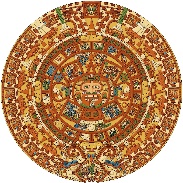 La Academia Dolores Huerta Charter Middle School “A Dual Language Charter Middle School”400 W.Bell St.Las Cruces, NM 88005Phone: 575-526-2984Fax: 575-523-5407 Due to fall break, the October regular GC meeting has been moved to Thursday October 21, 2021 at 5:30 in the teacher’s lounge. 